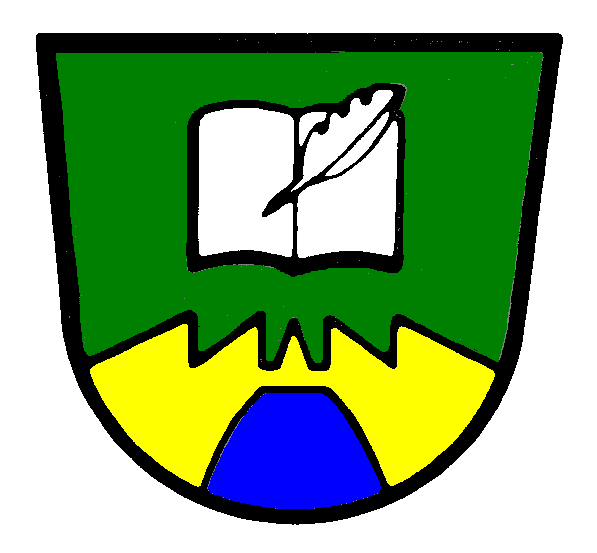 OBČINA RUŠEŽUPANOBČINSKEMU SVETUOBČINE RUŠENAZIV GRADIVA ZA OBRAVNAVO NA OBČINSKEM SVETU:Projekt preselitve Knjižnice Janka Glazerja RušePREDLAGATELJ GRADIVA:županVSEBINA GRADIVA:predlog sklepauvodna obrazložitevPOROČEVALEC NA SEJI OBČINSKEGA SVETA:župan5.	PRIPRAVLJALEC GRADIVA:Občinska uprava Občine Ruše6.	PREDLOG SKLEPA: Na podlagi 6. in 14. člena Statuta Občine Ruše (Uradno glasilo slovenskih občin, št. 25/2011, 34/2012) je Občinski svet Občine Ruše, na __. redni seji, dne ________, sprejelSKLEPo potrditvi najema in kasnejšega odkupa prostorov za Knjižnico Janka Glazerja Ruše.členObčinski svet Občine Ruše se je seznanil s predlogom najema ter kasnejšega odkupa poslovnih prostorov na naslovu Falska c. 18, 2342 Ruše v lasti podjetja Mercator d.d. za potrebe delovanja Mariborske knjižnice v Rušah ter se z njim strinja.členObčinski svet Občine Ruše pooblašča župana, da ob upoštevanju izhodišč, predstavljenih v obrazložitvi in razpravi, z vodstvom podjetja Mercator d.d. uskladi pogoje najema prostorov in kasnejšega odkupa ter z občinsko upravo realizira obravnavani postopek.Sklep začne veljati z dnem sprejetja na občinskem svetu.Številka:	032  0024/2014Datum:	____________7.	POSTOPEK IN NAČIN SPREJEMA:- navadna večina opredeljenih glasov navzočih članov občinskega svetaŠtev.: 	032  0024/2014Datum: 	20.05.2015   ŽUPANOBČINE RUŠEUroš RAZPET, u.d.i.a., MBAOBRAZLOŽITEVV naselju Ruše deluje Knjižnica Janka Glazerja Ruše kot enota Mariborske knjižnice v prostorih Kulturnega doma Ruše, na naslovu Falska c. 24. Prostori, v katerih knjižnica deluje, merijo cca. 140 m2, nahajajo pa se v nadstropju omenjenega objekta. Velikost razpoložljivih prostorov omejuje nadaljnjo prepotrebno širitev knjižnice ter s tem njeno nemoteno delovanje, lokacija pa onemogoča dostop gibalno oviranim in starejšim osebam. Občinski svet Občine Ruše je bil na eni izmed prejšnjih sej že seznanjen z informacijo, da se ponuja možnost selitve Knjižnice Janka Glazerja Ruše na lokacijo Falska c. 18 v Rušah, konkretno v prostore bivše trgovine Modiana (Mercator) v lasti podjetja Mercator d.d.. Podjetje namreč omenjene prostore ponuja v najem oz. jih prodaja, njihova površina pa znaša 287 m2. Prostori se nahajajo v pritlični etaži objekta, so infrastrukturno opremljeni, dostop do njih pa je po obstoječih betonskih klančinah omogočen tudi gibalno oviranim osebam. Prav tako so v neposredni okolici objekta na voljo parkirna mesta za osebna vozila. Velikost poslovnih prostorov omogoča nadaljnjo širitev enote knjižnice ter ponuja možnost izvajanja dodatnih aktivnosti in programa v sklopu poslovanja Mariborske knjižnice.Možnost selitve prostorov knjižnice smo predstavili tudi vodstvu Mariborskih knjižnic, ki prostore ocenjuje kot primerne in ustrezne za selitev knjižnice. Podjetje Mercator d.d. smo zaprosili za podajo pogojev za najem in kasnejšo možnost nakupa poslovnih prostorov – poslovne prostore so pripravljeni oddati v najem z možnostjo kasnejšega odkupa, in sicer po ceni 225.000 €, kar predstavlja cca. 780 €/m2. Prodajalec nam ponuja možnost začasnega najema prostorov po ceni 5,20 €/m2 z opcijo upoštevanja plačane najemnine v sami kupnini. Naša želja je, da bi z lastnikom čim prej sklenili najemno pogodbo in pristopili k ureditvi prostorov nove knjižnice, tako da bi predvidoma že v septembru mesecu oz. z novim šolskim letom pričela poslovati na novi lokaciji. Preostanek kupnine bi zagotovili v proračunu občine za prihodnje leto, sam odkup bi se realiziral do 30.06.2016.Izpraznjene prostore knjižnice v Kulturnem domu Ruše bomo namenili zaokrožitvi dejavnosti kulturnih idr. društev v kraju.